II GMINNY FESTIWAL POEZJI ŚPIEWANEJ PATRIOTYCZNEJ „BIBLIOTEKOS”MGBP Chorzele 2018 REGULAMINPostanowienia ogólneOrganizatorem Festiwalu Poezji Śpiewanej Patriotycznej „BIBLIOTEKOS” 2018 w Chorzelach zwanego dalej Festiwalem, jest Miejsko-Gminna Biblioteka Publiczna, ul. Ogrodowa 7.Celem Festiwalu jest upowszechnianie czytania poezji i poezji śpiewanej wśród młodzieży 
i dorosłych mieszkańców miasta Chorzele oraz okolicznych gmin i miejscowości. Wyjątkowo w tym roku celem jest również upamiętnienie 100-tnej rocznicy odzyskania przez Polskę niepodległości.Festiwal odbędzie się dnia 15 MAJA 2018 r. na Auli w Centrum Sportów Zimowych w Chorzelach (przy basenie).Honorowym patronatem festiwal objęła Burmistrz Miasta i Gminy Chorzele, p. Beata Szczepankowska wraz z Komitetem Obchodów Święta Niepodległości. Warunki uczestnictwaWarunkiem uczestnictwa jest złożenie poprawnie wypełnionej karty zgłoszenia w terminie 
do 5 maja 2018 r.Karty zgłoszenia przyjmowane będą w następujący sposób:w Miejsko – Gminnej Bibliotece Publicznej w Chorzelach, przy ul. Ogrodowa 7, 
I Piętro, pokój 6 (poniedziałek – piątek, w godz. 8.00 – 17.00,  sobota, w godz. 8:00 – 14:00),Pocztą Polską na adres, Miejsko – Gminna Biblioteka Publiczna, ul. Ogrodowa 7, 06-330 Chorzele,e-mailem na adres: library_chorzele1@wp.pl, faxem na numer: 29 751 50 05,Każdy zgłoszony do Konkursu uczestnik będzie zobowiązany do wykonania jednego utworu śpiewanego z dowolnym tekstem poetyckim o wydźwięku patriotycznym. Dopuszcza się występ solisty a cappella lub z własnym akompaniamentem lub też  z zespołem muzycznym. Dopuszcza się wykorzystanie istniejącej muzyki lub skomponowanej specjalnie na potrzeby Konkursu.W przypadku, gdy uczestnikowi towarzyszyć ma własny akompaniator, organizator nie zapewnia instrumentów muzycznych.Część konkursowaPrzedmiotem Festiwalu mogą być wyłącznie utwory z szeroko rozumianego nurtu „poezji śpiewanej”, tj. z tekstami przedstawiającymi wartości artystyczne.Celem Festiwalu jest upowszechnianie poezji śpiewanej oraz zachęcenie uczestników do tworzenia i prezentacji własnych utworów, jak również twórczego interpretowania utworów innych autorów i wykonawców.Festiwal został podzielony na dwie kategorie wiekowe:I DZIECI  – IV - VI klasy szkoły podstawowej, godz. 9:00,II MŁODZIEŻ  – VII klasy szkoły podstawowej, II i III klasy gimnazjum oraz szkoły ponadgimnazjalne, godz. 11:00W Konkursie może wziąć udział każdy spełniający kryteria danej kategorii wiekowej oraz warunki uczestnictwa.Ocena uczestników i kryteriaUczestnicy będą oceniani przez Jury powołane przez Organizatora.Jury będzie oceniało prezentacje uczestników pod względem:Zgodności repertuaru z wiekiem i osobowością wykonawcy,Zrozumienia, własnej interpretacji tekstu, indywidualności i siły przekazu,Oryginalności i ciekawej propozycji w doborze repertuaru,Dykcji, emisji głosu i ogólnego wyrazu artystycznego,Zgodności akompaniamentu/muzyki z charakterem tekstu.Decyzje Jury są ostateczne.NagrodyJury Festiwalu przyzna dyplomy wszystkim uczestnikom Festiwalu oraz nagrody:pierwszą, drugą i trzecią w kategorii „ I Dzieci”,pierwszą, drugą i trzecią w kategorii „ II Młodzież”,Jury nie może nie przyznać żadnej nagrody w kategorii.Jury nie może przyznać nagrody ex aequo.Postanowienia końcoweOgłoszenie wyników Festiwalu i wręczenie nagród nastąpi bezpośrednio po zakończeniu prac jury w dniu 15 MAJA 2018 r.Organizator zastrzega sobie prawo dokonywania zmian w Regulaminie, po uprzednim powiadomieniu uczestników.Organizator zastrzega sobie prawo do rejestracji prezentacji artystycznych (zdjęcia 
i nagrania) oraz wykorzystania zgromadzonego materiału do celów własnych w formie publikacji (m.in. strona internetowa: http://www.mgbpchorzele.naszabiblioteka.com, profil na facebooku: https://www.facebook.com/biblioteka.chorzele, itp.) bądź promocji kolejnych edycji  Festiwalu.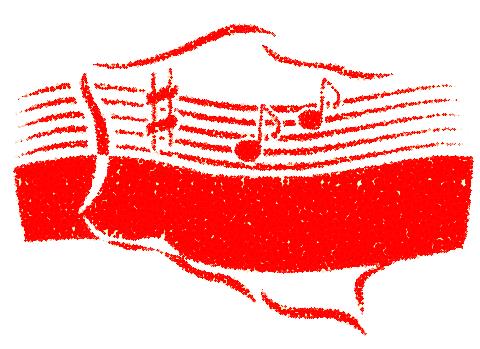 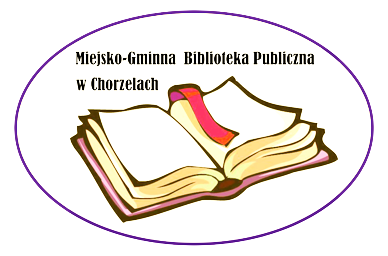 Koordynator I Festiwalu Poezji Śpiewanej w Chorzelach: Bibliotekarz Iwona Borkowska tel.: 29 751 50 05Organizator: Miejsko-Gminna Biblioteka Publiczna w Chorzelach, Dyrektor Jolanta Drejka tel.: 29 751 50 05.